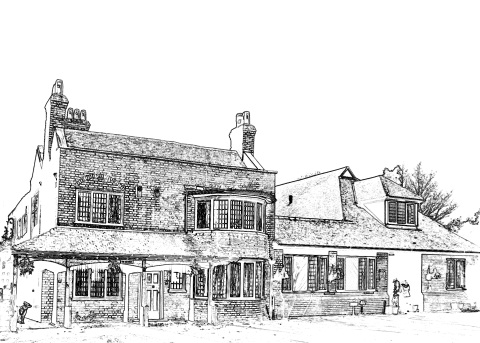 The Tile House SurgerySystem Online Registration 0 – 11yrsTo enable you to have access to your childs online SystmOne account allowing you to request repeat prescriptions, book appointments and view medical records we require you to complete this form and provide your childs birth certificate.Details of Person filling in the formSignature:	_______________________________		Date:    ________________________Print:    _______________________________What relationship do you have to this child(e.g. Parent, Step Parent, Guardian, Foster Carer):First Name:Surname:Address:Child’s DetailsChild’s DetailsFirst Name:Surname:Date of Birth:Sex:   Male / FemaleAddress: (if different from above)Post Code : Home Tel.:Mobile No:Family DetailsFamily DetailsMothers full name:DOB:Fathers full name:DOB:Who has Parental Responsibility?For Office useFor Office useHas the identity been checked?Tick:Birth CertificateYes           No  Yes           No  Has Parental Responsibility been established?Tick which one:Birth certificateLetter from SolicitorYes           No  Yes           No  Yes           No  Please state who has parental responsibility:Ensure this is recorded in SystmOneState the name of the person being given the proxy accessOnline Registration 0-11 years has been set up            Read code (consent – Xabui)  - Note who has been given the accessYes           No  Yes           No  Who checked the form?Date: